                                REPUBLICA   MOLDOVA                                                  GAGAUZ   YERI                               ГАГАУЗИЯ          В У Л К А Н Е Ш Т С К И Й   Г О Р О Д С К О Й    С О В Е Т                                   Republica Moldova                                                      Moldova Respublicasi                                       Республика Молдова                                   Gagauzia (Gagauz Yeri)                                              Gagauziуanin (Gagauz Eri)                       Гагаузия (Гагауз- Ери                                       or.Vulcănesti                                                                Valcanes kasabasi                                               г. Вулкэнешть                                     str. Lenina 75                                                               Lenina  sokaa, 75                                                ул. Ленина 75                                   tel/fax:  2-18.80                                                              t el/fax:   2-18 80                                  2 18 80                      №___3_____                                                                 от  01.04.16г ___________                                              П Р О Т О К О Л  № 3                                      (ВНЕОЧЕРЕДНОГО  ЗАСЕДАНИЯ)                                         От  01.04.16 г       				                             г. Вулканешты Всего советников   - 23Присутствовали  - 19Отсутствовали: Колиогло М-в санатории, Дизгинжили М, Бозбей А,                              Казаны Н. Приглашенные:         Петриоглу В-примар, Гайдаржи И.-юрист примэрии          Председатель городского Совета                                         Г Г Терзи        Секретарь городского Совета                                               О.Ф.Мухина                                      ПОВЕСТКА   ДНЯ :3/1  Об изменении категории назначения земель государственной собственности для реконструкции автомобильной дороги «М -3 Кишинев - Чимишлия - Вулканешты- Джурджулешты граница с Румынией», на участке « обход города Вулканешты.»3/2  О штатном расписании  аппарата примэрии3/3  Об официальном сайте городского Совета                                            3/1  Об изменении категории назначения                                                   земель государственной собственности для                                                  реконструкции автомобильной дороги «М -3                                                  Кишинев - Чимишлия - Вулканешты-                                                 Джурджулешты граница с Румынией», на                                                    участке « обход города Вулканешты.»ВЫСТУПИЛИ:Терзи Г.-председатель городского СоветаЕсть  письмо в примэрию, обращение Панфилова. И с 16.07.15г  это письмо не  исполнено.Петриоглу В.-примарЕще в сентябре месяце я давал зем. службе задание разобраться с этим вопросом. Не  исполнили.Буду разбираться.А сейчас приезжал  из Кишинева  представитель ,весь пакет документов подписан, нужно  только еще решение городского Совета.Желез Б.-советникНа прошлой неделе   25 марта, говорили, что  фракция социалистов бойкотировала вопрос по объездной  дороге. Но в письме ясно написано, что это недоработка  примэрии. И Вы, примар, вводите в  в прессе  население  города в заблуждение.       Заседало бюро, Вы не обмолвились, что  представители у Вас в кабинете по вопросу дороги.Гайдаржи И.-юрист примэрии Эта  работа  давно ведется. Материалы в суде. В ТКО числятся одни, а обрабатывают другие зем.участок  Терзи Г.-председатель городского СоветаПримэрии необходимо разобраться  со всеми собственниками зем. участков.          Рассмотрев представленные Государственным Предприятием « Государственная Администрация Автомобильных Дорог » землеустроительные материалы об изменении категории назначения земель для реконструкции автомобильной дороги «М-3 Киишнев-Чимишлия-Вулканешты-Джурджулешты - граница с Румынией» на участке «обход города Вулканешты «, на основании ст. 10 Земельного Кодекса Республики Молдова №- 828-ХШ от 25 декабря 1981 года . части 2 статьи 14 Закона о местном публичном управлении №.436 от 28 декабря 2006 года. Положения о порядке предоставления, изменения назначения и обмена земель утвержденного Постановлением Правительства Республики Молдова №. 1451 от 24 декабря 2007 года. Положения о порядке списания и раскорчевки многолетних насаждений утвержденным Постановлением Правительства № 705 от 20.10.1995 года                                             Совет   РЕШИЛ:1. Утвердить представленные землеустроительные материалы и внести предложение Правительству  Республики Молдова об изменении категории назначения сельскохозяйственных земель государственной собственности, находящихся в управлении Министерства Транспорта и Дорожной   Инфраструктуры Республики Молдова, в пользовании ГП «Государственная Администрация Автомобильных Дорог расположенные в границах АТЕ города Вулканешты, в целях реконструкции автомобильной дороги «М-3 Кишинев-Чимишлия-Вулканешты-Джурбжулешты - граница с Румынией» на участке «обход города Вулканешты» в количестве 81 обьекта недвижимого имущества обшей площадью 8.2247 га в том числе: 7.2947 га пашни и 0.9300 га виноградников.2. Списать 0.9300 га виноградников попадающих в зоне строительства упомянутой автодороги.3. Специалиству по земельным вопросам, после принятия Правительством постановления об изменении категории назначения земель внести соответствующие изменения в земельно-кадастровую документацию.                                                      Проголосовали:за-19(единогласно)                                      3/2  О штатном расписании  аппарата примэрииЖелез  Б.-советник     В наш адрес поступило ходатайство  от фракции НАША ПАРТИЯ , чтобы пересмотреть  штатное расписание аппарата примэрии по  вопросу второго зама. Наша  специализированная комиссия рассмотрела  и отклонила т к данный вопрос  был рассмотрен на сессии от 21.12. 15г и штатное расписание уже  утверждено  и нет смысла   сохранять единицу второго зама ,когда  объем работы  уменьшился-все школы  отошли на  самостоятельную форму правления. Мы  опирались на Постановление Правительства, где говорится , что второй зам  вводится, когда население более 30тыс.Наша  комиссия перенаправила данное  ходатайство  в  комиссию по правам человека , законности  и СМИ.У меня еще  вопрос, Совет дан свое согласие на  участие примара  на всех  семинарах по вопросу грантов в т.ч  и благоустройства. Почему ни  разу  нас не проинформировали о результатах  семинаров?Почему нигде об этом на сайте не написано?Петриоглу В Н-примарЯ присутствую на всех семинарах а в будущем буду приглашать и советников на семинар.Прошу вас отбросить все амбиции и утвердить единицу второго  замаКто-то должен заниматься проектами. В других примэриях  нанимаю  людей для  работы с проектами. Речь идет о штатное единице, а не конкретно о фамилии. иСегодня сократим, в будущем не сможем  ее вернуть. Я консультировался  с госканцелярией и админ.контролем.Ионец  С.-советник Не понимаю какая  причина сократить  единицу. Эта единица уже  8 лет была и что экономическое положение было лучше? Нет. Если сейчас сократим, то потом не сможем восстановить  обратно. Если вопрос в личности  человека, то почему на  отчетной сессии  не  дали оценку  неуд.?Баурчулу Н.-советникЕсли бы мы дали оценку неуд, то тогда  вышло бы что примэрия  вообще не работает. Но работа какая-то ведется. Зачем нужен второй зам? В примэрии достаточно   людей и есть кому  работать. Зациклились на этой единице. А почему не поднимается  вопрос и о штатах в МП , там тоже  проводят оптимизацию.Филиппова В.-советник Если человек работает, зачем сокращать ?  Терзи Г.-председатель  городского Совета       Вопрос ставим на голосование, кто за то, чтобы в аппарате примэрии  утвердить 16 единиц?   Проголосовали:                                            за-9(Копущулу В, Филиппова В, Ионец  С,                                                     Капанжи И, Кирчу И, Чернев В, Тюлю С,                                                     Киося М, Холбан А)                                           против-10(Терзи Г, Кисаков Д, Фуер И, Шиник                                                             В, Баурчулу Н, Онофрей В, Манзул                                                             Д,Карагеоргий Д, Павлиогло Г,Желез Б)НА  ОСНОВАНИИ СТ. 19 п.4 Закона РМ «О местном  публичном  управлении»№ 436 от 28.12.06г   и согласно результатам  голосования                                               ДАННОЕ  РЕШЕНИЕ  НЕ  ПРИНЯТО                                                                                                                                       3/3  Об официальном сайте городского СоветаВЫСТУПИЛИ:Шиник В.-советник Предлагаю возобновить  работу  официального сайта городского  Совета, где  будет  освещаться  вся работа  Совета  и протокола  наших  заседаний.  Пароль к данному  сайту должен быть у одного человека. Мое предложение  - обязать секретаря городского Совета загружать материалы работы сессии и следить за        его обновлением .Петриоглу В.-примар   Этот сайт  раньше     работал , но нам пароль так и не дали.   И мы не смогли    вносить  никакие  изменения, дополнения. Потому что   доступ к сайту имеет физическое лицо(г.Тютин). Примэрия города открыла  сайт примэрии и туда загружается вся  информация. Нет смысла открывать и  тот сайт.Кирчу И.-советник Почему  не можем работать в Совете?  И все из-за одного человека. Наш созыв работает с лета, почему до сих пор не передан пароль этого сайта?                                   СОВЕТ РЕШИЛ:Возобновить   официальный  сайт городского СоветаПоручить секретарю городского Совета  постоянно  обновлять информацию  о работе  городского Совета на официальном сайте .                                              Проголосовали: -за -10(Терзи Г, Кисаков Д, Фуер И, Шиник                                                                                                     В, Баурчулу Н, Онофрей В, Манзул                                                                                                     Д,Карагеоргий Д, Павлиогло Г,Желез Б)                                                                                         Против-9                                                                                                      (Копущулу В, Филиппова В, Ионец  С,                                                                                                         Капанжи И, Кирчу И, Чернев В, Тюлю С,                                                                                                         Киося М, Холбан А)        Председатель городского Совета                                         Г Г Терзи        Секретарь городского Совета                                               О.Ф.Мухина  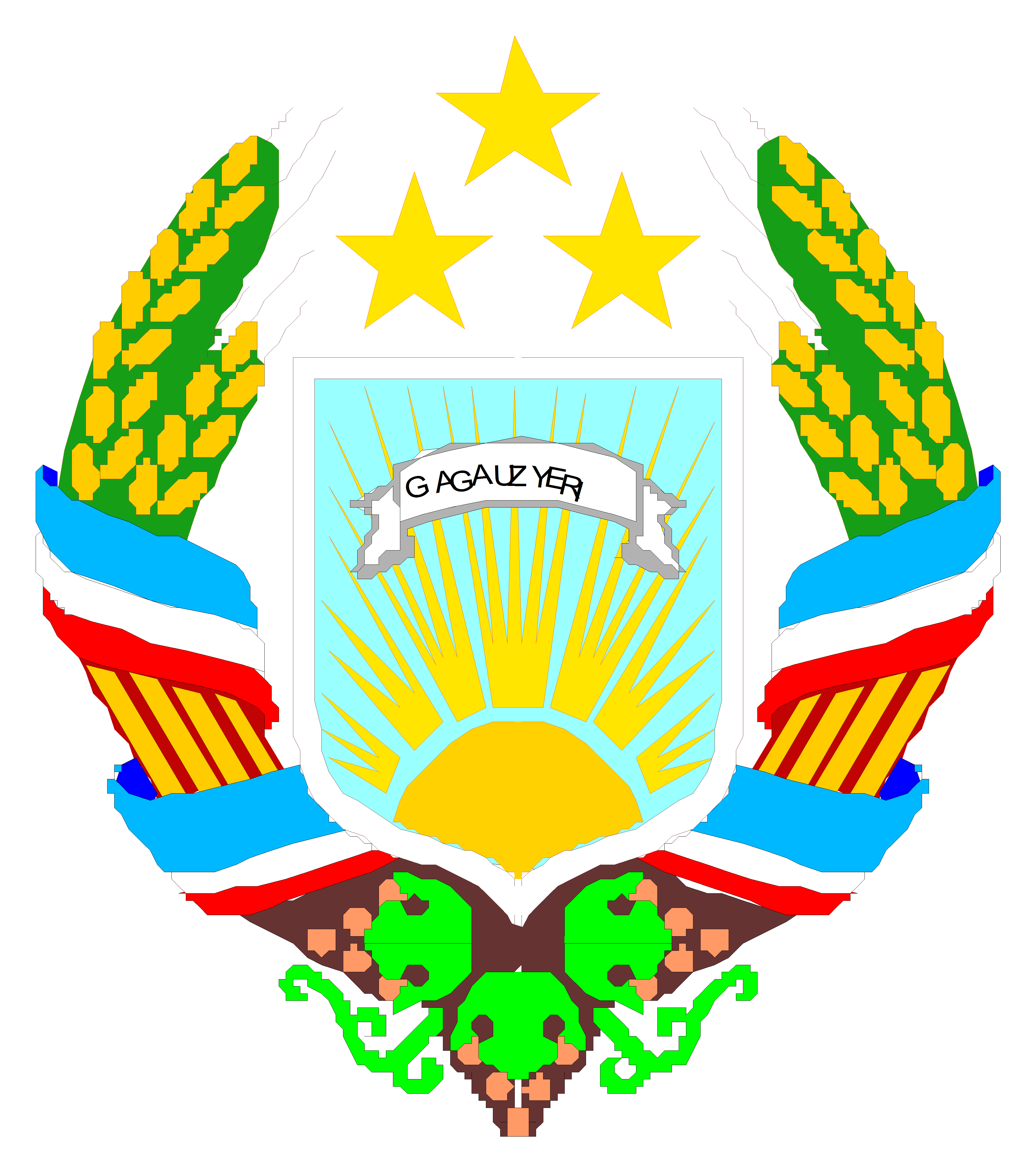 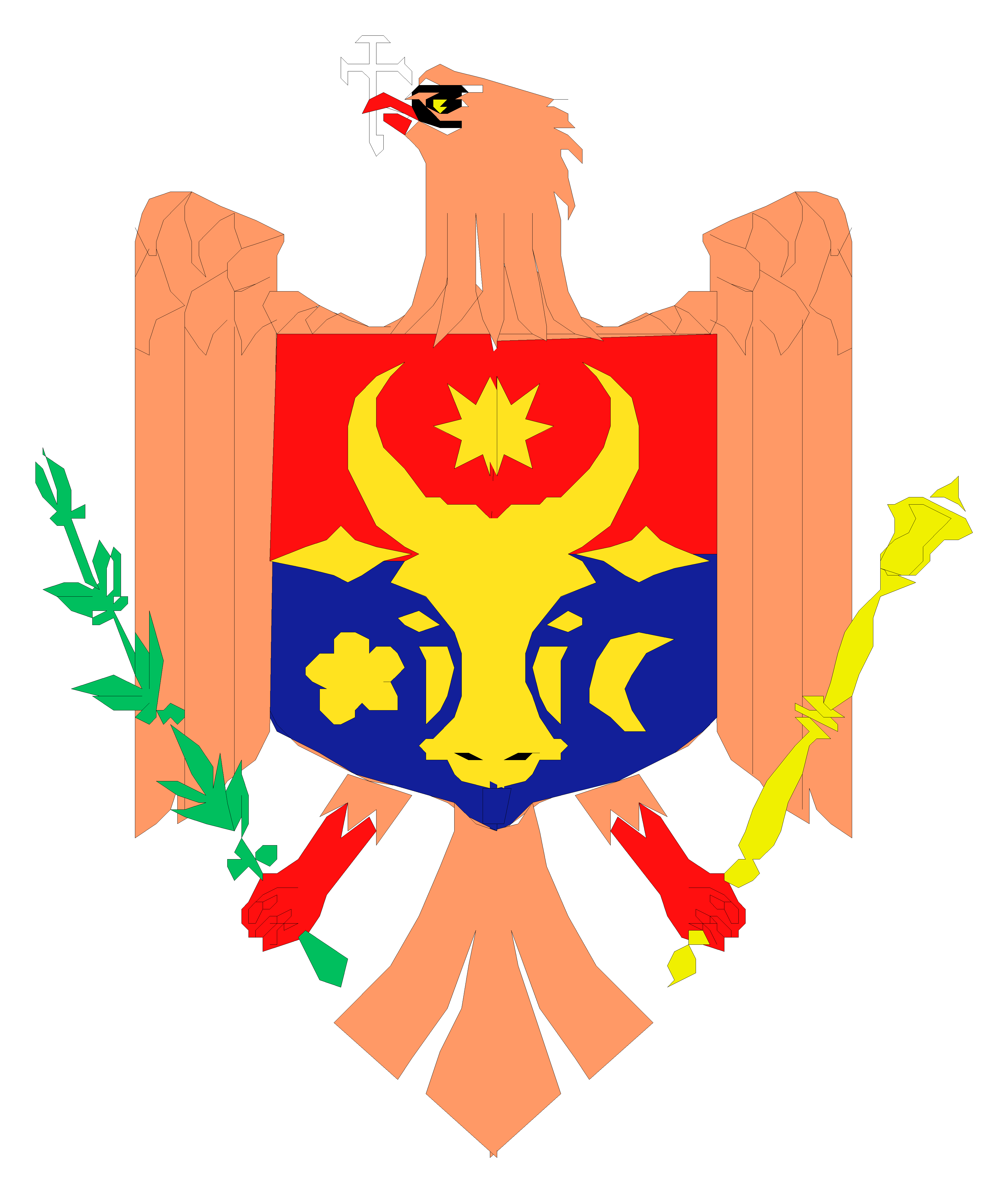 